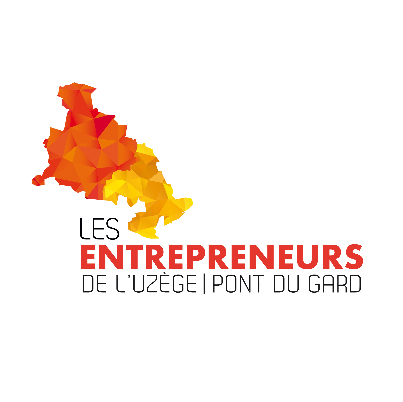 COMPTE RENDU DE LA COMMISSION TOURISME # 15 Mars 2020 – Mas des OulesPrésents Stéphanie BARDU (L’Ostal)Christophe CONQUY (Le Mas des Oules)Myriam CORDILHAC (L’Âne Rit)Valérie COURIVAUD (Domaine de Fos)Fanny JORDA-INIGUEZ (Présidente Les Entrepreneurs de l’Uzège – FJI Photo)Justine LABESSE (Justine Labesse Consulting)Marina MAURIN (Musée Haribo)Nathalie ROUVIERE (NaturRando)Martine SANCHEZ (Monte Arena)Johann SERRA (Kayak Vert)Florian STOLL (Ailleurs & Uzès)Amandine THIROT (Office de Tourisme Destination PUPG)Absent excuséSite du Pont du GardORDRE DU JOURMot de bienvenue de Fanny 	Tour de table de présentation Qui sont les adhérents « Tourisme » ? Finalité, Missions de la commission Tourisme Constitution de la commission et dates de réunion 	Debrief de la commission stratégique de l’office du Tourisme du 24 février (Amandine Thirot)Pause	Synthèse de l’enquête précédente auprès des adhérentsWorkshop, débriefingDECISIONS Les échanges se sont déroulés tout au long de la présentation (cf. document Présentation Commission Tourisme #1 5 mars 2020)Tous les présents ont donné leur accord sur la proposition « finalité et missions de la commission Tourisme ».Tous les présents souhaitent participer à la commission Tourisme. Celle-ci reste bien sûr ouverte à d’autres adhérents qui n’ont pu être présents.Les échanges ont permis de fixer et de bien comprendre les complémentarités entre la commission tourisme des Entrepreneurs de l’Uzège Pont du Gard et la commission stratégique de l’office du Tourisme.Pour le Workshop le groupe a choisi de travailler sur le développement de la destinationD’octobre à avril En privilégiant les événements existants (avec un travail sur l’organisation, le développement, la promotion)  En surfant sur les vacances scolaires et les courts-séjours individuelsProchaine session de la commission tourisme : 20 mars 2020 de 11h30 à 14h (participation au déjeuner : 8,50€ TTC) à l’OSTAL – St Hilaire d’Ozilhan. Développer la destination d’octobre à avrilQuelle attractivité – sur quels événements existants peut-on s’appuyer ?Tous les mois d’octobre à Avril La Romanité (parcours Pont du Gard – Uzès – Nîmes)La belle nature de l’Uzège : randonnées à pied, à vélo (voie verte, boucles de l’Uzège), à cheval – recenser les activités sportives ouvertes – proposition de créer un festival des sports de plein air (3 jours)Séjour autour du patrimoine des villages du Gard (attention : animations ? commerces ouverts ?) Séjour autour de la gastronomie gardoise : les marchés, les produits du terroir, le vinSéjour autour des de la décoration : boutiques déco & design, les brocantes, les céramiques (St Quentin, Lussan …)Septembre – octobre Les vendanges, le vinNovembre – décembre Récolte de l’oliveHalloween (Haribo)Décembre Noël en Provence GardoiseJanvier La TruffeFévrier – mars ???AvrilFête de l’oliveL’aspergeAvril en baladeAnimations Haribo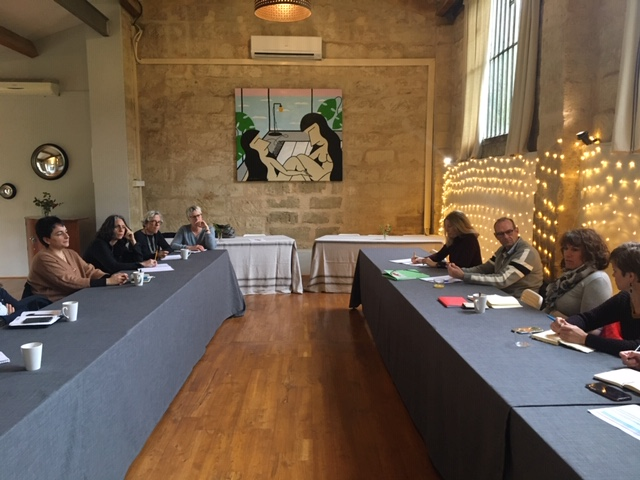 